Supplementary MaterialsSupplementary MethodsDefinitions of Meningitis and EncephalitisCSF pleocytosis: A raised CSF WBC count (CSF pleocytosis) was defined as age 0-28 days CSF WBC ≥20 X106/L, age >28 days CSF WBC >5 X106/L. The CSF white blood cell (WBC) count was corrected for red blood cell count at a ratio of 500X106/L RBC:1 X106/L WBC.Definite bacterial meningitis: Bacterial pathogen in CSF, or raised CSF WBC and relevant pathogen present in blood on culture or PCR, or CSF gram stain positive and corresponding pathogen present in blood. Relevant pathogens in blood included N. meningitidis, S. pneumoniae, H. influenzae, Group B Streptococcus, E. coli, S. aureus and Group A Streptococcus.The following organisms were defined as contaminants in CSF or blood cultures unless treated as a pathogen by the clinical team: coagulase-negative staphylococci, diptheroids, micrococci, bacillus species, corynebacterium, alpha haemolytic Streptococci, Pseudomonas oryzihchitens, Pantoea dispersa, Kocuria species, Moraxella osloensis, Granulicatella elegans, Neisseria elongata, and Proprionibacterium acnes.Probable bacterial meningitis: Raised CSF WBC and pure growth of bacterial pathogen in urine. Aseptic meningitis: Raised CSF WBC and no bacterial pathogen identified. Aseptic meningitis includes atypical organisms, and any non-bacterial cause identified.Definite viral meningitis: Raised CSF WBC and viral pathogen found in CSF or blood; or enterovirus, parechovirus or HSV present in CSF with a raised or normal CSF WBC.Probable viral meningitis: Raised CSF WBC, and enterovirus or parechovirus in stool. Aseptic meningitis with unknown aetiology: Raised CSF WBC and no causative pathogen identified.Possible meningitis: Pathogen known to cause bacterial meningitis in blood and no evaluable LP result, or pathogen of uncertain significance in CSF and either no available or no raised CSF WBC, or discharge diagnosis of meningitis but with no other features of confirmed or probable meningitis.  Meningoencephalitis: Meningitis as previously defined and discharge diagnosis of encephalitis or meningoencephalitis.Possible encephalitis: No raised or no available CSF WBC, and discharge diagnosis of encephalitis.Definite encephalitis cases were not defined for this analysis because of incomplete neuroimaging and neurophysiology data, which are required for the encephalitis international consensus case definition.26 Development of a new multivariable rule to predict probability of bacterial meningitisTwo sets of potential predictors were pre-specified before data analysis for both rules (Supplementary Table 1). The predictors with more than 50% missing data in the corresponding population were first excluded, because these predictors are unlikely to be clinically useful given the challenge to collect them. To account for the missing data, multiple imputation by chained equations was used to generate 10 imputed datasets, assuming the data were missing at random. For each of the datasets, we constructed 500 bootstrap samples by randomly sampling with replacement. The lasso selection with 1 standard error penalty was applied to each of the 500 bootstrap samples to develop 500 models, as this method was approved to have good performance in predictor selection.27  The inclusion frequency of a variable was calculated as the proportion of the variable appearing in the 500 models.28 This means each variable has 10 inclusion frequencies (one for each imputed dataset). We selected the predictors with a median inclusion frequency >75% among the 10 imputed datasets as the final predictor panel.29 This process was conducted separately in study participants for the pre-LP rule and in those with CSF pleocytosis for the post-LP rule. The performance of the two sets of pre-LP and post-LP clinical rules were evaluated by the calibration and the area under the receiver operating characteristic curve (AUROC). The 10 imputed datasets were appended and 100 bootstrap samples from the combined dataset were drawn. For each of the bootstrap samples, a logistic regression model was fitted using the selected predictors. The model was applied in the original dataset to predict the probability of bacterial meningitis. The mean predicted probability derived from the 100 bootstrap samples was calculated, and compared with the observed bacterial meningitis frequencies in the original dataset, by dividing the dataset into 20 risk groups of equal size according to the mean predicted probability.30 The mean predicted probability was also used to plot the ROC curve, and the AUROC was reported. To develop a ‘points scoring system’ for clinical use, continuous variables among the selected pre-LP and post-LP predictors were dichotomised by a cut-off to maximise accuracy in distinguishing participants with and without bacterial meningitis. Two logistic regression models, based on the categorised pre-LP and post-LP predictors, were developed. The pre-LP and post-LP points score system were derived by rounding the coefficients from the logistic regression models to the nearest 0·5.  Supplementary Figure 1. Causes of hospitalisation in children without meningitis or encephalitis (controls)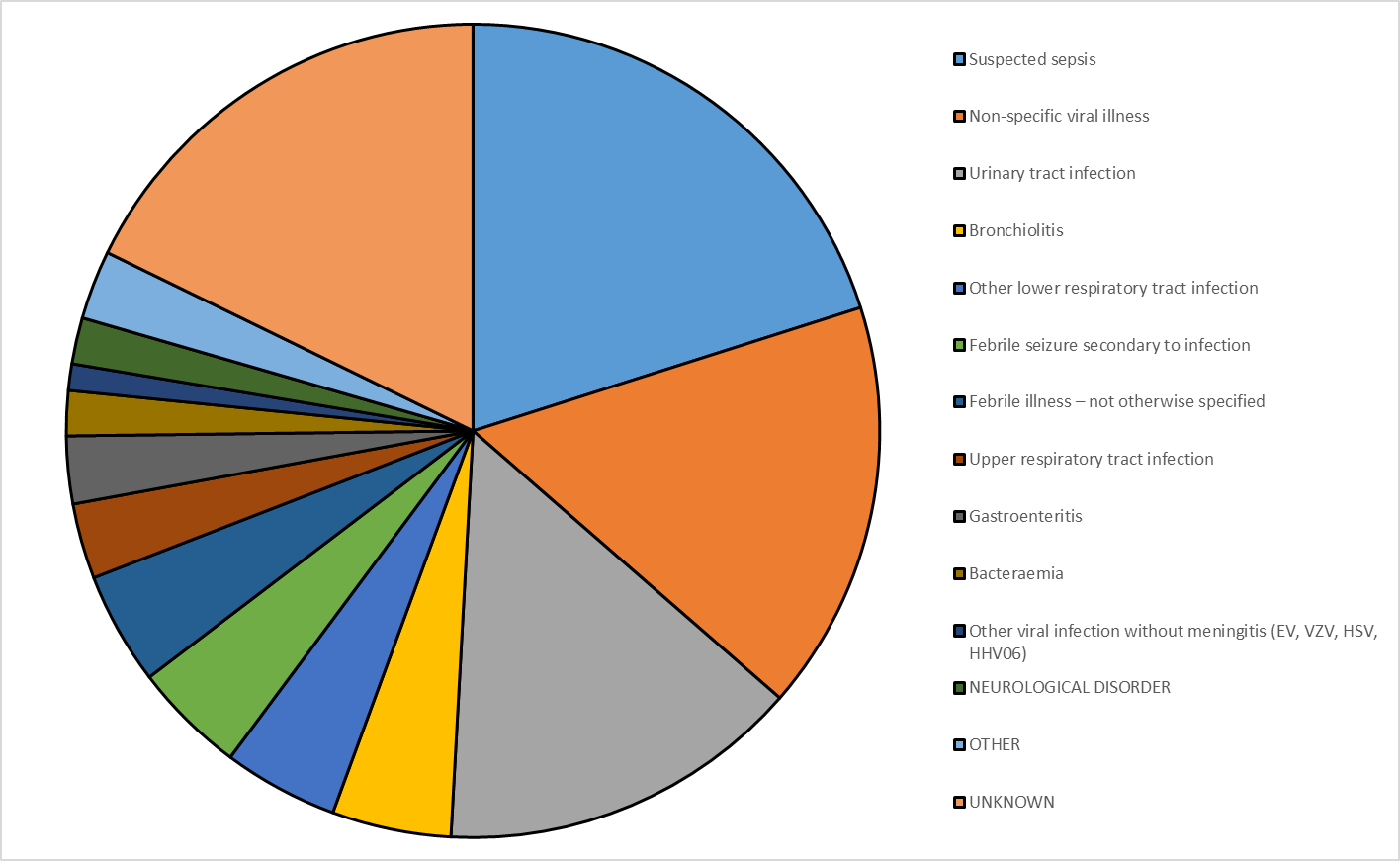 Supplementary Figure 2. Calibration plots for (a) post-LP rule, children with CSF pleocytosis and  (b) pre-LP rule (all children)(a)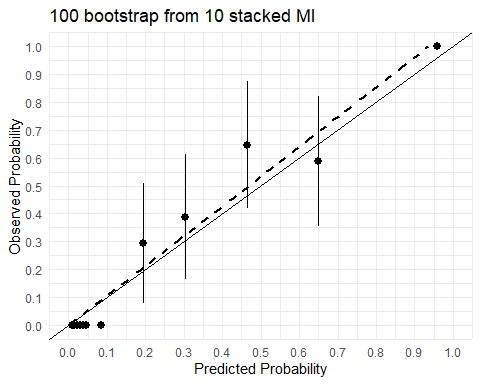 (b)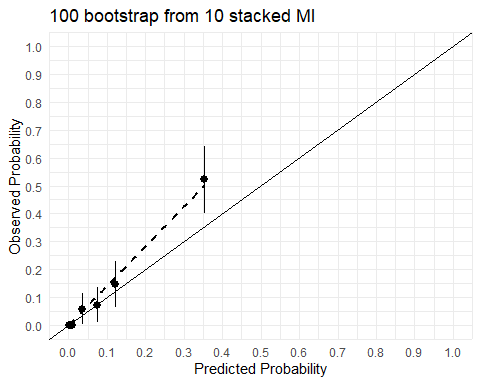 Supplementary Figure 3. Receiver operating characteristic curves for (a) post-LP rule, children with CSF pleocyosis (AUROC=0·91) and (b) pre-LP rule, all children (AUROC=0·87)(a)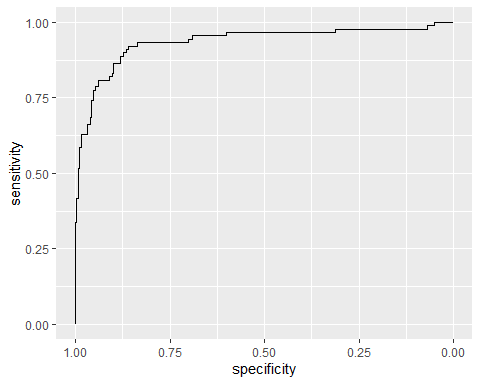 (b)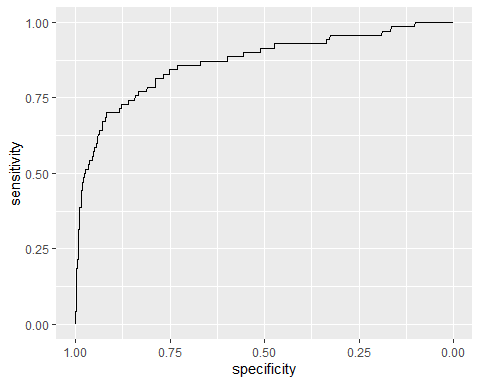 Supplementary Table 1. Variables considered for prediction models of bacterial meningitis.
* Corrected for red blood cell count at a ratio of 500X106/L RBC:1X106/L WBCThe variables with >50% missing data are highlighted in grey, and the predictors in the final rules are heighted in green.Supplementary Table 2: Causes of death in study participantsSupplementary Table 3. Causes of hospitalisation in children without meningitis or encephalitis (controls)Supplementary Table 4. Clinical signs and symptoms in children aged 0-28 days with suspected meningitis* Including fast breathing, indrawing, grunting, apnoea, coryza, sore throat, cough, wheeze** Including drowsiness or coma                        Supplementary Table 5. Clinical signs and symptoms in children aged between 29 days and <3 months with suspected meningitis* Including fast breathing, indrawing, grunting, apnoea, coryza, sore throat, cough, wheeze** Including drowsiness or coma                        Supplementary Table 6. Clinical signs and symptoms in children aged between 3 months and 11 months with suspected meningitis* Including fast breathing, indrawing, grunting, apnoea, coryza, sore throat, cough, wheeze** Including drowsiness or coma                        Supplementary Table 7. Clinical signs and symptoms in children ≥12 months old with suspected meningitis* Including fast breathing, indrawing, grunting, apnoea, coryza, sore throat, cough, wheeze** Including drowsiness or coma                        Supplementary Table 8. Laboratory parameters in children aged 0-28 days with suspected meningitis* Corrected by 500X106/L RBC:1 X106/L WBCSupplementary Table 9. Laboratory parameters in children aged between 29 days and <3 months with suspected meningitis* Corrected by 500X106/L RBC:1 X106/L WBCSupplementary Table 10. Laboratory parameters in children aged between 3 months and 11 months with suspected meningitis* Corrected by 500X106/L RBC:1 X106/L WBCSupplementary Table 11. Laboratory parameters in children ≥12 months old with suspected meningitis* Corrected by 500X106/L RBC:1 X106/L WBC Supplementary Table 12: Pre- and Post-LP points score system* cut-off was determined by ROC to maximise the accuracy in distinguishing participants with and without bacterial meningitis.Supplementary Table 13: UK-ChiMES and ENCEPH-UK study groups member list not included as named authors (listed alphabetically)Symptoms on admissionTypePre-LP rulePost-LP rule% missing in all children% missing in children with CSF pleocytosisClinical symptoms at admissionHistory of FeverBinary: Y/N××1·0%0·7%Respiratory symptomsBinary: Y/N××1·7%2·0%RashBinary: Y/N××2·8%2·4%VomitingBinary: Y/N××2·2%1·9%DiarrhoeaBinary: Y/N××3·1%3·0%HeadacheBinary: Y/N××42·8%40·7%Seizures in last 24 hoursBinary: Y/N××2·3%2·4%Seizures >24 hoursBinary: Y/N××8·6%8·4%Neck stiffnessBinary: Y/N××25·8%23·8%Neck painBinary: Y/N××37·0%33·8%Altered consciousnessBinary: Y/N××6·4%5·5%Examination on admissionTemperature(◦C)Continuous××3·2%3·4%Heart rate(/min)Continuous××2·6%2·5%Respiratory rate(/min)Continuous××4·9%4·4%Prolonged capillary refill timeBinary: Y/N××48·8%50·1%Respiratory signsBinary: Y/N××3·0%3·0%PhotophobiaBinary: Y/N××57·5%58·1%Neck stiffnessBinary: Y/N××53·2%53·3%Kernig’s signBinary: Y/N××79·0%79·2%Brudzunski’s signBinary: Y/N××81·5%81·9%RashCategorical: Absent; Non-blanching; Other ××9·8%10·1%Fontanelle bulgingBinary: Y/N××49·5%52·3%GCS<15Binary: Y/N××65·3%61·5%Blood parametersBlood WBC count (X109/L)Continuous××2·0%1·1%Blood neutrophil count (X109/L)Continuous××2·4%1·5%Blood lymphocyte count (X109/L)Continuous××3·3%2·6%Blood CRP (mg/L)Categorical: <5; 5-<15; 15-<40; 40-<100; ≥100××2·9%1·6%CSF parametersCSF glucose (mmol/L)Continuous×8·5%CSF:plasma glucose ratioContinuous×56·1%Corrected CSF WBC count (X106/L)*Continuous×2·5%CSF neutrophil number (X106/L)Continuous×30·8%CSF lymphocyte number (X106/L)Continuous×30·8%CSF protein (g/L)Continuous×12·4%Age groupSexDiagnosisMENINGITIS10-16 yearsFBacterial meningitis – Streptococcus pneumoniae29 days to <3 monthsFViral meningitis -enterovirus10-16 yearsFAseptic meningitis – aetiology unknownNOT MENINGITIS0-28 daysFDisseminated HSV-2 infection29 days to <3 monthsFLeigh’s encephalopathy29 days to <3 monthsMMenke’s kinky hair syndrome6-11 monthsFNeurodegenerative disorder (unspecified)12-23 monthsMLeukoencephalopathy2-4 yearsFStatus epilepticus2-4 yearsFOrnithine transcarbamylase deficiency5-9 yearsFAcute lower respiratory tract infection10-16 yearsFEpilepsyControl groupAge groupsAge groupsAge groupsAge groupsAge groupsAge groupsAge groupsAge groupsAge groupsControl group0-28 days29 days to < 3 months3-5 months6-11 months12-23 months2-4 years5-9 years10-16 yearsTotalTotal n4546442271381679894791901INFECTION3635862021141155227171476Suspected sepsis, n 143 163 39 19 9 2 3 4 382 Non-specific viral illness, n 63 130 53 21 16 10 11 6 310 Urinary tract infection, n 77 122 47 13 8 3 3 2 275 Bronchiolitis, n 29 47 10 2 1 1 0090 Other lower respiratory tract infection, n 11 26 16 9 15 6 3 1 87 Febrile seizure secondary to infection, n 1 06 25 39 10 4 085 Febrile illness – not otherwise specified, n 13 40 13 4 8 5 2 085 Upper respiratory tract infection, n 6 26 3 11 7 2 02 57 Gastroenteritis, n 4 19 7 5 9 7 0051 Bacteraemia, n 8 10 7 3 1 4 01 34 Other viral infection without meningitis (EV, VZV, HSV, HHV06)8312221 120NEUROLOGICAL DISORDER000210311935Seizure (not febrile seizure), n 0002 9 02 013 Headache/migraine, n 000001 4 6 11 Guillain Barre syndrome, n 000002 1 1 4 Transverse myelitis, n 00001 01 1 3 Idiopathic Intercranial hypertension, n 0000001 1 2 Optic neuritis, n 0000002 02 OTHER47736751352Other acute illness not specified, n 4 6 4 05 5 2 13 39 Kawasaki Disease, n 003 3 1 2 3 012 Surgical disorder, n 01 0000001 UNKNOWN8751181936365140338Any bacterial meningitisAll aseptic meningitisPossible meningitisControlN=35N=177N=22N=454Duration of symptoms prior to hospital presentation (median, IQR)1·0 (0·0-2·0) [n=34]1·0 (0·0-2·0) [n=176]1·0 (0·0-1·8) [n=22]1·0 (0·0-2·0) [n=449]SYMPTOMSFever16/33 (45·7%)135/177 (76·3%)9/22 (40·9%)195/451 (43·0%)Any respiratory symptoms*18/34 (51·4%)85/177 (48·0%)13/22 (59·1%)210/454 (46·3%)Rash2/34 (5·7%)28/177 (15·8%)2/22 (9·1%)59/446 (13·0%)Vomiting11/32 (31·4%)34/176 (19·2%)2/22 (9·1%)126/446 (27·8%)Diarrhoea4/33 (11·4%)16/176 (9·0%)3/21 (13·6%)49/442 (10·8%)Seizures within 24 hours before admission5/33 (14·3%)2/173 (1·1%)1/20 (4·5%)13/446 (2·9%)Seizures outside 24 hours before admission2/30 (5·7%)3/157 (1·7%)1/18 (4·5%)3/420 (0·7%)Neck stiffness0/24 (0·0%)5/126 (2·8%)0/18 (0·0%)4/331 (0·9%)Neck pain0/21 (0·0%)5/104 (2·8%)0/15 (0·0%)5/266 (1·1%)Altered consciousness**10/32 (28·6%)31/165 (17·5%)9/21 (40·9%)105/429 (23·1%)SIGNS ON ADMISSIONTemperature38·3 (37·4-39·0) [n=34]38·5 (38·0-39·0) [n=174]37·8 (37·4-38·2) [n=21]37·5 (37·1-38·4) [n=444]Heart rate (/min)162·0 (138·8-185·2) [n=34]166·0 (152·0-182·0) [n=173]161·5 (144·0-191·0) [n=20]155·0 (136·8-175·2) [n=448]Respiratory rate (/min)48·0 (40·0-56·5) [n=32]46·0 (40·0-55·0) [n=173]49·0 (42·0-60·0) [n=19]44·0 (38·0-52·0) [n=441]Prolonged central capillary refill time3/23 (8·6%)15/96 (8·5%)4/10 (18·2%)43/245 (9·5%)Respiratory signs10/34 (28·6%)45/174 (25·4%)7/21 (31·8%)137/448 (30·2%)Photophobia0/9 (0·0%)0/61 (0·0%)0/5 (0·0%)1/165 (0·2%)Neck stiffness0/7 (0·0%)3/75 (1·7%)0/5 (0·0%)0/196 (0·0%)Kernig’s sign positive0/3 (0·0%)0/33 (0·0%)0/1 (0·0%)0/87 (0·0%)Brudzinski’s sign positive0/2 (0·0%)0/32 (0·0%)0/1 (0·0%)0/84 (0·0%)RashAbsent23 (65·7%)126 (71·2%)17 (77·3%)327 (72·0%)Non-blanching1 (2·9%)6 (3·4%)1 (4·5%)9 (2·0%)Other3 (8·6%)27 (15·3%)1 (4·5%)67 (14·8%)Missing8 (22·9%)18 (10·2%)3 (13·6%)51 (11·2%)Fontanelle bulging (if open fontanelle)9/27 (25·7%)4/130 (2·3%)2/14 (9·1%)5/326 (1·1%)GCS15·0 (15·0-15·0) [n=6]15·0 (15·0-15·0) [n=40]15·0 (14·2-15·0) [n=4]15·0 (15·0-15·0) [n=105]Any bacterial meningitisAll aseptic meningitisPossible meningitisControlN=49N=288N=15N=644Duration of symptoms prior to hospital presentation (median, IQR)1·0 (0·0-2·0) [n=49]1·0 (0·0-2·0) [n=285]2·0 (1·0-3·5) [n=15]1·0 (0·0-2·0) [n=639]SYMPTOMSFever39/49 (79·6%)246/288 (85·4%)8/15 (53·3%)472/641 (73·3%)Any respiratory symptoms*26/48 (53·1%)116/283 (40·3%)12/15 (80·0%)337/636 (52·3%)Rash5/49 (10·2%)75/284 (26·0%)5/15 (33·3%)139/625 (21·6%)Vomiting21/47 (42·9%)85/284 (29·5%)3/15 (20·0%)198/629 (30·7%)Diarrhoea8/47 (16·3%)52/280 (18·1%)1/15 (6·7%)100/627 (15·5%)Seizures within 24 hours before admission2/46 (4·1%)8/283 (2·8%)2/15 (13·3%)19/628 (3·0%)Seizures outside 24 hours before admission0/44 (0·0%)2/258 (0·7%)0/14 (0·0%)4/591 (0·6%)Neck stiffness0/37 (0·0%)10/218 (3·5%)0/10 (0·0%)6/431 (0·9%)Neck pain2/34 (4·1%)10/174 (3·5%)0/7 (0·0%)5/361 (0·8%)Altered consciousness**12/46 (24·5%)57/269 (19·8%)2/14 (13·3%)116/603 (18·0%)SIGNS ON ADMISSIONTemperature38·3 (37·7-39·0) [n=47]38·5 (38·0-39·0) [n=285]37·8 (37·2-38·2) [n=14]38·1 (37·5-38·6) [n=636]Heart rate (/min)170·0 (160·5-194·0) [n=47]170·0 (155·0-186·2) [n=284]172·0 (143·5-181·0) [n=15]167·5 (152·0-180·0) [n=636]Respiratory rate (/min)47·0 (42·0-55·0) [n=47]46·0 (40·0-52·0) [n=276]50·0 (40·5-58·0) [n=15]44·0 (39·0-52·0) [n=623]Prolonged central capillary refill time9/28 (18·4%)21/164 (7·3%)2/9 (13·3%)68/362 (10·6%)Respiratory signs19/46 (38·8%)66/283 (22·9%)6/15 (40·0%)179/635 (27·8%)Photophobia0/18 (0·0%)2/106 (0·7%)0/6 (0·0%)4/243 (0·6%)Neck stiffness0/19 (0·0%)5/120 (1·7%)0/5 (0·0%)3/271 (0·5%)Kernig’s sign positive0/7 (0·0%)1/55 (0·3%)1/5 (6·7%)0/118 (0·0%)Brudzu=inski’s sign positive0/7 (0·0%)0/54 (0·0%)0/4 (0·0%)0/114 (0·0%)RashAbsent37 (75·5%)159 (55·2%)9 (60·0%)422 (65·5%)Non-blanching1 (2·0%)27 (9·4%)3 (20·0%)49 (7·6%)Other5 (10·2%)86 (29·9%)2 (13·3%)117 (18·2%)Missing6 (12·2%)16 (5·6%)1 (6·7%)56 (8·7%)Fontanelle bulging (if open fontanelle)8/30 (16·3%)11/197 (3·8%)1/10 (6·7%)15/430 (2·3%)GCS15·0 (15·0-15·0) [n=14]15·0 (15·0-15·0) [n=68]15·0 (15·0-15·0) [n=5]15·0 (15·0-15·0) [n=144]Any bacterial meningitisAll aseptic meningitisPossible meningitisControlN=61N=103N=25N=365Duration of symptoms prior to hospital presentation, days (median, IQR)3·0 (1·0-4·5) [n=59]2·0 (1·0-4·0) [n=100]2·0 (1·0-4·2) [n=24]2·0 (1·0-3·0) [n=359]SYMPTOMSFever56/60 (91·8%)87/103 (84·5%)21/23 (84·0%)305/359 (83·6%)Any respiratory symptoms*39/59 (63·9%)43/101 (41·7%)16/24 (64·0%)202/357 (55·3%)Rash17/58 (27·9%)34/101 (33·0%)13/24 (52·0%)70/353 (19·2%)Vomiting37/58 (60·7%)48/101 (46·6%)8/24 (32·0%)143/357 (39·2%)Diarrhoea15/58 (24·6%)21/101 (20·4%)9/22 (36·0%)87/354 (23·8%)Headache7/34 (11·5%)5/48 (4·9%)1/15 (4·0%)7/186 (1·9%)Seizures within 24 hours before admission9/58 (14·8%)17/100 (16·5%)2/25 (8·0%)85/360 (23·3%)Seizures outside 24 hours before admission3/56 (4·9%)2/95 (1·9%)1/24 (4·0%)13/340 (3·6%)Neck stiffness8/46 (13·1%)3/73 (2·9%)2/20 (8·0%)13/265 (3·6%)Neck pain4/38 (6·6%)3/57 (2·9%)1/15 (4·0%)3/207 (0·8%)Altered consciousness**24/56 (39·3%)30/96 (29·1%)10/24 (40·0%)85/343 (23·3%)SIGNS ON ADMISSIONTemperature38·9 (38·3-39·5) [n=59]38·6 (38·0-39·1) [n=101]38·7 (38·0-39·3) [n=23]38·7 (38·0-39·2) [n=360]Heart rate (/min)160·0 (145·5-182·2) [n=60]164·0 (150·0-183·0) [n=101]182·0 (168·5-188·5) [n=23]168·0 (149·8-182·0) [n=360]Respiratory rate (/min)42·0 (32·0-52·8) [n=60]41·5 (35·0-48·0) [n=102]43·0 (40·0-48·0) [n=21]40·0 (34·2-48·0) [n=350]Prolonged central capillary refill time7/33 (11·5%)5/47 (4·9%)1/9 (4·0%)35/202 (9·6%)Respiratory signs26/60 (42·6%)21/100 (20·4%)8/22 (32·0%)92/356 (25·2%)Photophobia2/25 (3·3%)0/36 (0·0%)0/11 (0·0%)4/164 (1·1%)Neck stiffness10/35 (16·4%)2/40 (1·9%)2/11 (8·0%)8/170 (2·2%)Kernig’s sign positive3/14 (4·9%)0/18 (0·0%)0/4 (0·0%)1/67 (0·3%)Brudzinski’s sign positive0/13 (0·0%)0/18 (0·0%)0/4 (0·0%)0/62 (0·0%)RashAbsent39 (63·9%)49 (47·6%)4 (16·0%)240 (65·8%)Non-blanching9 (14·8%)15 (14·6%)15 (60·0%)35 (9·6%)Other6 (9·8%)26 (25·2%)4 (16·0%)62 (17·0%)Missing7 (11·5%)13 (12·6%)2 (8·0%)28 (7·7%)Fontanelle bulging (if open fontanelle)14/33 (23·0%)12/60 (11·7%)5/11 (20·0%)33/214 (9·0%)GCS15·0 (13·0-15·0) [n=27]15·0 (15·0-15·0) [n=31]15·0 (11·0-15·0) [n=13]15·0 (15·0-15·0) [n=113]Any bacterial meningitisAll aseptic meningitisPossible meningitisControlN=58N=226N=42N=438Duration of symptoms prior to hospital presentation (median, IQR)2·0 (1·0-4·0) [n=53]4·0 (1·0-8·0) [n=219]1·0 (0·0-3·8) [n=42]2·0 (0·0-5·0) [n=415]SYMPTOMSFever56/58 (96·6%)153/221 (67·7%)37/42 (88·1%)275/430 (62·8%)Any respiratory symptoms*33/57 (56·9%)75/217 (33·2%)19/40 (45·2%)192/426 (43·8%)Rash24/55 (41·4%)36/215 (15·9%)19/42 (45·2%)90/418 (20·5%)Vomiting54/57 (93·1%)134/224 (59·3%)31/41 (73·8%)204/422 (46·6%)Diarrhoea8/57 (13·8%)35/219 (15·5%)9/40 (21·4%)70/417 (16·0%)Headache23/37 (39·7%)122/199 (54·0%)20/36 (47·6%)119/323 (27·2%)Seizures within 24 hours before admission9/57 (15·5%)60/222 (26·5%)9/42 (21·4%)195/424 (44·5%)Seizures outside 24 hours before admission1/54 (1·7%)14/208 (6·2%)2/36 (4·8%)39/399 (8·9%)Neck stiffness19/45 (32·8%)40/199 (17·7%)15/38 (35·7%)48/346 (11·0%)Neck pain19/43 (32·8%)51/196 (22·6%)12/37 (28·6%)50/316 (11·4%)Altered consciousness**40/57 (69·0%)101/216 (44·7%)22/40 (52·4%)181/399 (41·3%)SIGNS ON ADMISSIONTemperature38·8 (38·1-39·1) [n=56]38·0 (37·2-38·9) [n=206]38·4 (37·4-39·1) [n=41]38·3 (37·3-39·3) [n=405]Heart rate (/min)130·0 (112·2-150·0) [n=56]110·0 (92·5-138·0) [n=211]126·0 (90·0-158·8) [n=42]132·0 (107·5-158·0) [n=415]Respiratory rate (/min)32·0 (25·0-38·0) [n=56]25·0 (21·0-30·0) [n=205]28·0 (21·8-36·5) [n=40]28·0 (22·0-36·0) [n=396]Prolonged central capillary refill time8/30 (13·8%)9/77 (4·0%)9/20 (21·4%)28/183 (6·4%)Respiratory signs17/56 (29·3%)26/209 (11·5%)8/39 (19·0%)120/413 (27·4%)Photophobia8/33 (13·8%)29/138 (12·8%)11/30 (26·2%)20/225 (4·6%)Neck stiffness14/34 (24·1%)32/148 (14·2%)12/27 (28·6%)35/241 (8·0%)Kernig’s sign positive2/17 (3·4%)8/77 (3·5%)4/15 (9·5%)7/110 (1·6%)Brudzinski’s sign positive2/15 (3·4%)4/57 (1·8%)0/7 (0·0%)4/82 (0·9%)RashAbsent29 (50·0%)160 (70·8%)20 (47·6%)292 (66·7%)Non-blanching19 (32·8%)15 (6·6%)18 (42·9%)53 (12·1%)Other5 (8·6%)23 (10·2%)1 (2·4%)43 (9·8%)Missing5 (8·6%)28 (12·4%)3 (7·1%)50 (11·4%)Fontanelle bulging (if open fontanelle)1/4 (1·7%)0/6 (0·0%)0/3 (0·0%)1/20 (0·2%)GCS13·0 (10·2-15·0) [n=42]15·0 (12·0-15·0) [n=148]14·0 (12·2-15·0) [n=22]14·0 (9·0-15·0) [n=260]Any bacterial meningitisAll aseptic meningitisPossible meningitisControlN=35N=177N=22N=454BLOOD PARAMETERS (median, IQR)WBC count (X109/L)10·2 (5·4-19·2) [n=35]10·2 (7·2-13·5) [n=177]11·5 (6·3-13·3) [n=22]10·4 (7·9-13·8) [n=446]Neutrophil count (X109/L)5·1 (2·5-13·0) [n=35]4·5 (3·1-7·0) [n=177]3·9 (2·7-6·5) [n=22]4·0 (2·6-6·9) [n=444]Lymphocyte count (X109/L)2·4 (1·3-4·1) [n=34]3·8 (1·7-5·4) [n=177]3·7 (1·9-5·5) [n=22]3·9 (2·4-5·5) [n=442]Blood CRP (mg/L)52·0 (8·7-117·6) [n=35] 5·0 (2·5-14·8) [n=171] 8·6 (2·5-30·4) [n=22] 5·8 (2·5-23·0) [n=440]CSF PARAMETERS (median, IQR)Corrected CSF WBC count* (X106/L)1022·5 (85·0-2829·0) [n=32]  37·0 (1·8-366·5) [n=168]   8·0 (2·0-16·0) [n=13]   1·0 (0·5- 3·0) [n=391]CSF neutrophil count (X106/L)612·0 (83·0-3018·0) [n=23] 40·0 (6·0-225·0) [n=93]  8·0 (5·0-15·8) [n=11]  1·0 (0·0- 4·8) [n=81]CSF lymphocyte count (X106/L)200·0 (48·5-537·5) [n=23] 69·3 (10·0-221·0) [n=93] 12·0 (7·0-15·0) [n=11]  2·0 (1·0-7·0) [n=81]CSF glucose (mmol/L)1·6 (0·8-2·6) [n=31]2·6 (2·3-2·9) [n=164]2·5 (2·1-2·8) [n=12]2·8 (2·5-3·2) [n=398]CSF:plasma glucose ratio0·2 (0·2-0·5) [n=18]0·5 (0·5-0·7) [n=89]0·7 (0·7-0·8) [n=2]0·6 (0·5-0·7) [n=208]CSF protein (g/L)2·1 (1·0-4·0) [n=28]0·7 (0·5-1·0) [n=153]1·0 (0·8-1·0) [n=11]0·7 (0·5-0·9) [n=381]Any bacterial meningitisAll aseptic meningitisPossible meningitisControlN=49N=288N=15N=644BLOOD PARAMETERS (median, IQR)WBC count (X109/L) 9·6 (4·2-13·6) [n=48]10·1 (7·5-13·7) [n=282]10·2 (7·6-17·4) [n=15]10·4 (7·2-14·9) [n=627]Neutrophil count (X109/L)3·8 (2·2-6·5) [n=48]3·7 (2·4-5·6) [n=281]3·9 (2·7-12·6) [n=15]3·9 (2·1-7·0) [n=624]Lymphocyte count (X109/L)3·0 (1·6-6·0) [n=47]5·0 (2·7-7·0) [n=278]3·7 (2·5-4·6) [n=15]4·1 (2·5-6·1) [n=622]Blood CRP (mg/L)52·0 (17·0-142·8) [n=47] 5·0 (2·5-15·0) [n=283]13·0 (3·8-52·5) [n=15]12·0 (2·5-41·9) [n=630]CSF PARAMETERS (median, range)Corrected CSF WBC count* (X106/L)104·0 (19·0-793·0) [n=45] 23·0 (5·0-150·5) [n=270]  0·5 (0·4-1·4) [n=8]  0·5 (0·5-2·0) [n=557]CSF neutrophil count (X106/L)86·8 (20·5-670·8) [n=30]19·4 (4·0-61·1) [n=142] 2·2 (0·4-90·5) [n=4] 0·5 (0·0-2·0) [n=81]CSF lymphocyte count (X106/L)86·2 (11·4-207·8) [n=30]37·6 (10·0-159·1) [n=142] 4·9 (0·0-44·9) [n=4] 2·0 (0·5-4·0) [n=81]CSF glucose (mmol/L)2·7 (1·4-3·2) [n=44]2·8 (2·5-3·1) [n=271]3·2 (2·8-3·8) [n=10]3·0 (2·7-3·3) [n=575]CSF:plasma glucose ratio0·5 (0·4-0·6) [n=23]0·5 (0·5-0·6) [n=137]0·6 (0·6-0·6) [n=5]0·6 (0·5-0·6) [n=267]CSF protein (g/L)0·7 (0·5-2·5) [n=40]0·5 (0·4-0·8) [n=258]0·6 (0·4-0·8) [n=8]0·4 (0·3-0·6) [n=558]Any bacterial meningitisAll aseptic meningitisPossible meningitisControlN=61N=103N=25N=365BLOOD PARAMETERS (median, IQR)WBC count (X109/L)15·9 (9·0-22·2) [n=60]12·9 (9·4-18·6) [n=102]10·8 (7·4-20·5) [n=25]14·1 (9·6-19·8) [n=358]Neutrophil count (X109/L)10·7 (5·2-15·8) [n=60] 6·1 (4·1-11·0) [n=102] 6·0 (3·1-10·0) [n=24] 7·1 (4·0-11·4) [n=355]Lymphocyte count (X109/L)2·8 (2·1-5·4) [n=59]4·7 (3·2-6·1) [n=102]3·3 (2·7-5·3) [n=23]4·8 (2·8-6·8) [n=354]Blood CRP (mg/L)163·0 (110·0-230·0) [n=61] 18·2 ( 4·0-72·8) [n=101] 56·6 (28·0-104·8) [n=24] 24·4 ( 6·3-65·1) [n=357]CSF PARAMETERS (median, range)Corrected CSF WBC count* (X106/L)231·0 (65·0-816·0) [n=57] 22·5 (6·0-121·0) [n=102]  2·0 (0·5-4·0) [n=13]  0·5 (0·5-2·0) [n=333]CSF neutrophil count (X106/L)170·0 (39·9-493·8) [n=47] 17·1 (5·2-71·0) [n=55]  2·0 (1·1-3·0) [n=5]  0·5 (0·0-2·0) [n=31]CSF lymphocyte count (X106/L)90·0 (21·1-263·8) [n=47]30·0 (11·7-67·0) [n=55] 3·0 (1·2-13·8) [n=6] 1·0 (0·0-2·5) [n=31]CSF glucose (mmol/L)2·1 (0·8-3·2) [n=50]3·2 (2·9-3·6) [n=96]2·9 (2·7-3·6) [n=14]3·4 (3·2-3·8) [n=336]CSF:plasma glucose ratio0·4 (0·1-0·6) [n=31]0·6 (0·5-0·6) [n=47]0·6 (0·5-0·6) [n=9]0·6 (0·6-0·7) [n=162]CSF protein (g/L)1·0 (0·4-2·0) [n=54]0·3 (0·2-0·6) [n=94]0·2 (0·2-0·5) [n=15]0·2 (0·1-0·3) [n=322]Any bacterial meningitisAll aseptic meningitisPossible meningitisControlN=58N=226N=42N=438BLOOD PARAMETERS (median, IQR)WBC count (X109/L)16·2 (10·5-24·1) [n=57]11·5 (8·4-16·7) [n=223]12·7 (9·1-18·6) [n=42]11·3 (7·8-16·6) [n=423]Neutrophil count (X109/L)13·3 (7·3-19·3) [n=57] 7·4 (4·8-11·8) [n=222] 9·9 (4·6-14·9) [n=42] 7·3 (3·9-11·4) [n=422]Lymphocyte count (X109/L)1·3 (1·0-2·4) [n=54]2·0 (1·2-3·4) [n=214]1·4 (0·9-2·7) [n=42]2·5 (1·5-4·1) [n=417]Blood CRP (mg/L)184·0 (82·0-256·0) [n=57]  7·6 (2·5-39·0) [n=221] 41·1 (8·8-127·0) [n=42]  9·3 (2·5-47·1) [n=408]CSF PARAMETERS (median, range)Corrected CSF WBC count* (X106/L)505·0 (122·0-1505·0) [n=55] 18·0 ( 3·0-68·0) [n=212]  0·5 ( 0·5- 0·9) [n=14]  0·5 ( 0·5- 2·0) [n=376]CSF neutrophil count (X106/L)168·6 (43·9-896·2) [n=44]  6·0 ( 1·0-34·1) [n=112]224·7 (224·7-224·7) [n=1]  0·0 ( 0·0-1·0) [n=31]CSF lymphocyte count (X106/L)203·4 (43·1-484·2) [n=44] 36·0 (11·4-99·6) [n=113] 96·3 (96·3-96·3) [n=1]  1·0 (0·0-2·0) [n=31]CSF glucose (mmol/L)2·5 (1·1-3·4) [n=49]3·3 (2·9-3·8) [n=206]3·4 (3·2-3·8) [n=19]3·5 (3·1-3·9) [n=365]CSF:plasma glucose ratio0·5 (0·2-0·6) [n=18]0·6 (0·5-0·7) [n=80]0·7 (0·6-0·7) [n=10]0·7 (0·6-0·8) [n=157]CSF protein (g/L)0·9 (0·5-1·8) [n=48]0·3 (0·2-0·5) [n=203]0·3 (0·2-0·4) [n=17]0·2 (0·1-0·2) [n=366]VariablesCoefficientScorePre-LP Pre-LP Pre-LP Vomiting0·60·5Altered consciousness0·20·5Bulging fontanelle2·12Lymphocyte count <2·4 x109/L*1·31·5CRP >50·9 mg/L*2·42·5Post-LPPost-LPPost-LPRashNon-blanching1·61·5OtherRef0No rash0·60·5Lymphocyte count <2·9 x109/L*0·91CRP >50·5 mg/L*2·62·5CSF glucose <2·15 mmol/L*1·41·5CSF protein >1·15 g/L*1·01·0CSF WBC > 187·5 x106/L *1·11·0CSF neutrophils > 66·25 x106/L *1·11·0NameAffiliation(s)Keya AliMilton Keynes Hospital NHS Foundation Trust, Milton Keynes, UKRuth BackmanDepartment of Clinical Infection Microbiology and Immunology, Institute of Infection and Global Health, University of Liverpool, Liverpool, UKGus BakerDepartment of Clinical Neuropsychology, The Walton Centre NHS Foundation Trust, Liverpool, UKNicholas J BeechingTropical and Infectious Disease Unit, Liverpool University Hospitals NHS Foundation Trust, Liverpool, UK; Clinical Trials Unit, Liverpool, UKRachel BreenDepartment of Clinical Sciences, Liverpool School of Tropical Medicine, Liverpool, UKDavid BrownPublic Health England (formerly Health Protection Agency) Colindale, London, UKEnitan D CarrolDepartment of Clinical Infection Microbiology and Immunology, Institute of Infection and Global Health, University of Liverpool, Liverpool, UK; Alder Hey Hospital Children’s NHS Foundation Trust, Liverpool, UKChris CheyneThe Department of Biostatistics, Institute of translational medicine, University of Liverpool, Liverpool, UKJustin DanielsNorth Middlesex University Hospital, London, UKNicholas W S DaviesDepartment of Neurology, Chelsea and Westminster NHS Trust, London, UKConor DohertyRHSC Glasgow, Glasgow, UKAva EastonEncephalitis Society, Malton, UKMartin EcclesFaculty of Medical Sciences, Institute of Health and Society, Newcastle University, Newcastle, UKMarieke EmontsRoyal Victoria Infirmary, Newcastle, UKHedley EmsleyRoyal Preston Hospital, Preston, UKPaul EunsonRHSC Edinburgh, Edinburgh, UKJennifer EvansUniversity of Wales, Cardiff, UKSaul N FaustNIHR Southampton Clinical Research Facility and Biomedical Research Centre, University Hospital Southampton NHS Foundation Trust and University of SouthamptonMarta Garcia-FinanaThe Department of Biostatistics, Institute of translational medicine, University of Liverpool, Liverpool, UKAdam FinnUniversity Hospitals Bristol, Bristol, UKAmelia FlorescaCentre for Neonatal and Paediatric Infection & Vaccine Institute, St. George’s, University of London, London, UKRobbie FoyFaculty of Medicine and Health, Institute of Health Sciences, Leeds University, Leeds, UKEva GalizaCentre for Neonatal and Paediatric Infection & Vaccine Institute, St. George’s, University of London, London, UKJulia GranerodPublic Health England (formerly Health Protection Agency) Colindale, London, UKJulia GriemInstitute of Psychiatry, Kings College, London, UKAlison GummeryDepartment of Clinical Infection Microbiology and Immunology, Institute of Infection and Global Health, University of Liverpool, Liverpool, UKLara HarrisInstitute of Psychiatry, Kings College, London, UKSian HarrisRCHT Treliske, Truro, Cornwall, UKHelen HickeyDepartment of Clinical Sciences, Liverpool School of Tropical Medicine, Liverpool, UKHelen HillDepartment of Clinical Sciences, Liverpool School of Tropical Medicine, Liverpool, UKZilla HumaWexham Park Hospital, Slough, Berkshire, UKAnn JacobyDepartment of Clinical Neuropsychology, The Walton Centre NHS Foundation Trust, Liverpool, UKRachel JennerThe Royal Manchester Children's Hospital, Manchester, UKGloria KambaCentre for Neonatal and Paediatric Infection & Vaccine Institute, St. George’s, University of London, London, UKCiara KieransPublic Health and Policy, Institute of psychology Health and Society, University of Liverpool, Liverpool, UKMichael KopelmanInstitute of Psychiatry, Kings College, London, UKRamesh KumarThe James Cook University Hospita, Middlesbrough, UKGill LancasterMathematics and Statistics, Lancaster University, Lancaster, UKMichael LevinPaediatrics and International Child Health, Imperial College, London, UKNick MakwanaSandwell & West Birmingham Hospitals NHS Trust, Birmingham, UKRebecca McDonaldResearch and Development Department, The Walton Centre NHS Foundation Trust, Liverpool, UKPaddy McMasterRoyal Oldham Hospital, Oldham, UKCatriona McKeatingBradford Royal Infirmary, Bradford, UKAntonieta Medina-LaraHealth Economics Group, University of Exeter medical School, Exeter, UKEsse MensonInfectious diseases and Immunology team, Evelina London Children’s Hospital, London, UKBenedict MichaelDepartment of Clinical Infection Microbiology and Immunology, Institute of Infection and Global Health, University of Liverpool, Liverpool, UKAlistair MorrisCalderdale Royal Hospital, Halifax, UKTatiana Múnera HuertasCentre for Neonatal and Paediatric Infection & Vaccine Institute, St. George’s, University of London, London, UKYoune NgCentre for Neonatal and Paediatric Infection & Vaccine Institute, St. George’s, University of London, London, UKJannett ObanCentre for Neonatal and Paediatric Infection & Vaccine Institute, St. George’s, University of London, London, UKLucia Pareja-CebrianPinderfields Hospital, Wakefield, UKAndrew PenningtonResearch and Development Department, The Walton Centre NHS Foundation Trust, Liverpool, UKTim PlancheCentre for Neonatal and Paediatric Infection & Vaccine Institute, St. George’s, University of London, London, UKJames PaulingWirral University Teaching Hospital, Upton, Wirral, UKAnna RiddellThe Royal London Hospital, London, UKJulie RileyResearch and Development Department, The Walton Centre NHS Foundation Trust, Liverpool, UKSanjay SalgiaStoke Madeville Hospital, Aylesbury, Buckinghamshire, UKAnne SalterPatient representative, Encephalitis Society, Malton, UKFiona ShackleySheffield Children’s Hospital, Sheffield, UKDelane ShingadiaGreat Ormond Street Hospital for Children, London, UKBalaji SuryanarayananRoyal Berkshire Hospital, Reading, UKHana TabusaCentre for Neonatal and Paediatric Infection & Vaccine Institute, St. George’s, University of London, London, UKKukatharmini TharmaratnamThe Department of Biostatistics, Institute of translational medicine, University of Liverpool, Liverpool, UKRagbir ThethyLeeds General Infirmary, Leeds, UKGareth ThomasPrincess of Wales Hospital, Bridgend, UKMaria ThorntonResearch and Development Department, The Walton Centre NHS Foundation Trust, Liverpool, UKAngela VincentNuffield Department of Clinical Neurosciences, University of Oxford, Oxford, UKElia VitaleCentre for Neonatal and Paediatric Infection & Vaccine Institute, St. George’s, University of London, London, UKCharles WarlowDepartment of Neurosciences, Western General Hospital, University of Edinburgh, Edinburgh, UKEvangeline WassmerBirmingham Children’s Hospital, Birmingham UKSteven WelchHeart of England NHS Foundation Trust, Birmingham, UK